Friends of the History CenterBoard Meeting MinutesSeptember 12, 20235:30 PM (via Zoom)Meeting was called to order by Ron Melvin.No citizens were present.MINUTESPam made a motion to approve July 2023 minutes. Melanie seconded. Motion passed.TREASURERS’S REPORTS Ron:Melanie made a motion and Dave seconded to accept July 2023 treasurer’s report. Motion passed.Joe made a motion and Pam seconded to accept August 2023 treasurer’s report. Motion passed.EXECUTIVE COMMITTEEPam:Nothing to report (covered in below committee reports).DEVELOPMENTRon: Nothing to report.EDUCATIONPam:Programs every other week coming up (as listed on the HC website); e.g.:September 30 – opening of new exhibit “Collectors and Their Collections” at the HC.  Melanie – postcards.Wayne White – opening remarks relating to his collection. Collectors will stand by their exhibits.Nov 3rd – Arbor Day at Magnolia Park, plus naming of trees at Baldwin-Brundrett house.FACILITIESMelanie/Pam:Many hummingbirds present; will keep feeders filled.Irrigation system being worked on; working well.Cindy is placing mulch and trimming trees.Festival this weekend.PUBLICITYRon:Amy doing daily posts; lots of hits/shares.Ron will give quarterly report next month.COLLECTIONSJoe:Nothing to report on collections specifically, but:History Club:Upcoming afterschool and in-school programs, including living history, forthcoming. E.g.: In-school program about Karankawa (w/ artifacts) on Sept 26thFunding received by THC, HCOLD BUSINESSDec.12 – potluck appreciation event for board and docents at Inn on Fulton HarborNeed to choose outstanding volunteers for 2023; can do via nominations (Maggie should be considered)NEW BUSINESS (Ron/Pam)Pam made a motion to accept Eric Koenig on FHC board. Melanie seconded. Motion passed. Pam made a motion to accept Leslie Albrecht on FHC board. Dave seconded. Motion passed. Next meeting – October 10, 5:30 PM via ZoomMelanie made a motion and Pam seconded to adjourn meeting. Motion passed.Minutes recorded by Dave KroskiePresent at meeting:Ron MelvinPam Stranahan Melanie KonarikJoe FoxEric KoenigDave Kroskie 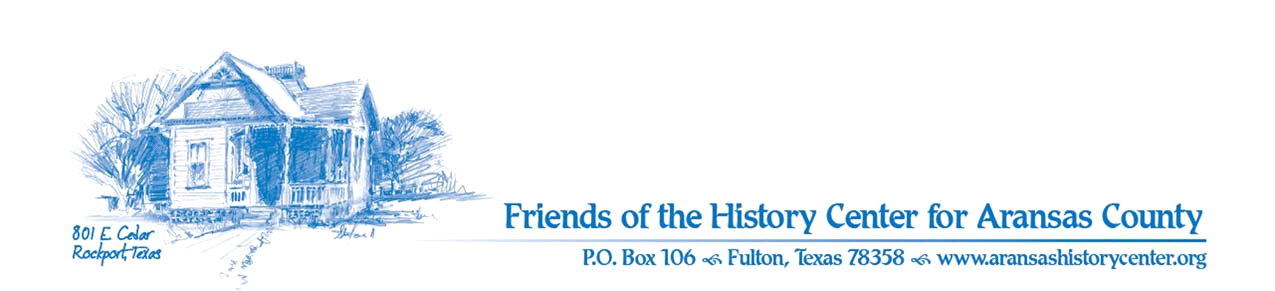 